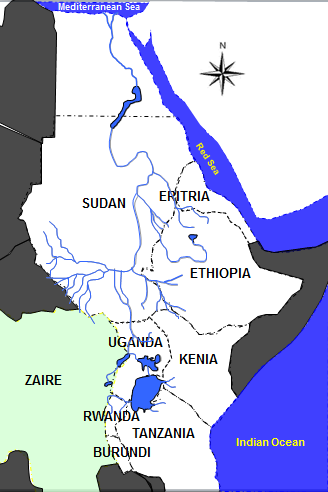 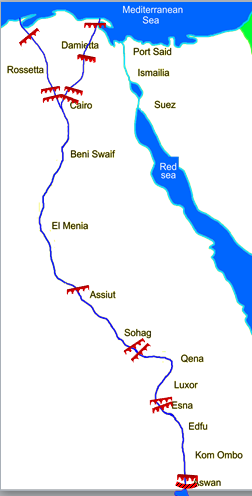 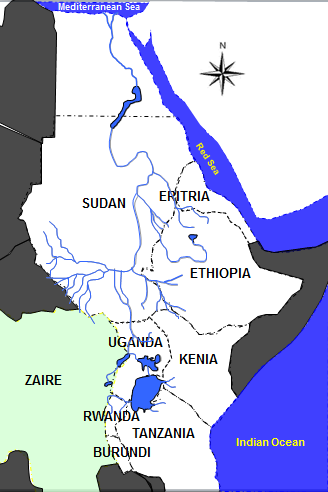 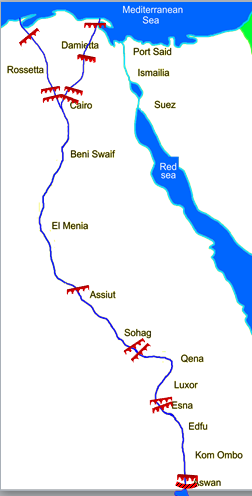 (In figure 1) State the total annual freshwater volume arriving lake Nasser.(In figure 1) State the names of the three regions A,B,C and the percentage of flow arriving lake Nasser  for each region.(In figure 2) state the name and construction date of each irrigation  structure 1 to 6.(In figure 2) State the storage for each dam 5,6.